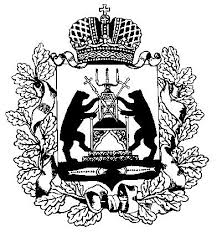 Российская ФедерацияНовгородская областьАдминистрация СОЛЕЦКОГО муниципального округаПОСТАНОВЛЕНИЕот 29.01.2021 № 134г. СольцыВ соответствии с  Бюджетным кодексом Российской Федерации,  областным законом от 27.03.2020 № 532-ОЗ «О преобразовании всех поселений, входящих в состав Солецкого муниципального района, путем их объединения и наделении вновь образованного муниципального образования статусом муниципального округа» Администрация Солецкого муниципального округа  ПОСТАНОВЛЯЕТ: 1. Утвердить  прилагаемый Порядок  применения бюджетной классификации Российской Федерации в части, относящейся к бюджету Солецкого муниципального округа (далее - Порядок).  2. Установить, что Порядок   применяется к правоотношениям, возникшим при составлении проекта бюджета Солецкого муниципального округа на 2021 год  и на плановый период 2022 и 2023 годов. 3. Признать утратившими силу постановления Администрации муниципального районаот 14.11.2013 № 2111 «Об утверждении Порядка  применения бюджетной классификации Российской Федерации в части, относящейся к бюджету муниципального района»,от  19.03.2019 № 329 «О внесении изменений в Порядок применения бюджетной классификации Российской Федерации в части, относящейся к бюджету муниципального района»,т 08.04.2019 № 431 «О внесении изменений в Порядок применения бюджетной классификации Российской Федерации в части, относящейся к бюджету Солецкого городского поселения»,от 17.05.2019 № 603 «О внесении изменения в Порядок применения бюджетной классификации Российской Федерации в части, относящейся к бюджету муниципального района»,от 17.06.2019 № 743 «О внесении изменения в Порядок применения бюджетной классификации Российской Федерации в части, относящейся к бюджету муниципального района»,от 08.07.2019 № 887 «О внесении изменения в Порядок применения бюджетной классификации Российской Федерации вчасти, относящейся  к бюджету Солецкого городского поселения»,от 26.11.2019 № 1641 «О внесении изменений в Порядок применения бюджетной классификации Российской Федерации в части, относящейся к бюджету Солецкого городского поселения»,от 03.12.2019 № 1685 «О внесении изменений в Порядок применения бюджетной классификации Российской Федерации в части, относящейся к бюджету муниципального района»,от 26.12.2019 № 1805 «О внесении изменений в Порядок применения бюджетной классификации РоссийскойФедерации в части, относящейся к бюджету Солецкого городского поселения»,от 26.12.2019 № 1813 «О внесении изменений в Порядок применения бюджетной классификации Российской Федерации в части, относящейся к бюджету муниципального района»,от 03.03.2020 № 247 «О внесении изменений в Перечень и правила отнесения расходов бюджета муниципального района на соответствующие целевые статьи»,от 31.03.2020 № 367 «О внесении изменений в Порядок применения бюджетной классификации РоссийскойФедерации в части, относящейся к бюджету Солецкого городского поселения»,от 31.03.2020 № 368 «О внесении изменений в Перечень и правила отнесения расходов бюджета муниципального района на соответствующие целевые статьи»,от 07.04.2020 № 403 «О внесении изменений в Порядок применения бюджетной классификации Российской Федерации в части, относящейся  к бюджету Солецкого городского поселения»,от 12.05.2020 № 525 «О внесении изменений в Перечень и правила отнесениярасходов бюджета муниципального района на соответствующие целевые статьи»,от 29.06.2020 № 710 «О внесении изменений в Перечень и правила отнесения расходов бюджета муниципального района на соответствующие целевые статьи»,от 17.08.2020 № 941 «О внесении изменений в Порядок применения бюджетной классификации Российской Федерации в части, относящейся к бюджету Солецкого городского поселения»,от 21.08.2020 № 951 «О внесении изменений в Перечень и правила отнесения расходовбюджета муниципального района на соответствующие целевые статьи»,от 05.10.2020 № 1218 «О внесении изменений в Порядок применения бюджетной классификации Российской Федерации в части, относящейся  к бюджету Солецкого городского поселения»,пункт 1 постановления Администрации муниципального района от 19.12.2018 № 2310 «О внесении изменений в Порядок применения бюджетной классификации Российской Федерации в части, относящейся к бюджету муниципального района», пункт 1 постановления Администрации муниципального района от 16.01.2019 № 31 «О внесении изменений в Порядок применения бюджетной классификации Российской Федерации в части, относящейся  к бюджету Солецкого городского поселения».4. Настоящее постановление вступает в силу с 01 января 2021 года.5. Опубликовать настоящее постановление в периодическом печатном издании – бюллетень «Солецкий вестник» и разместить на официальном сайте Администрации Солецкого муниципального округа в информационно-телекоммуникационной сети «Интернет».Первый заместитель 
Главы администрацииЮ.Н. ДуничевУтвержден постановлениемАдминистрации                                                                                             муниципального округа                                                                                             от  29.01.2021  № 134Порядокприменения бюджетной классификации Российской Федерации в части, относящейся к бюджету Солецкого муниципального округа1. Общие положения.Настоящий Порядок применения бюджетной классификации Российской Федерации в части, относящейся к бюджету Солецкого муниципального округа, разработан в соответствии с Бюджетным кодексом Российской Федерации и определяет правила применения бюджетной классификации Российской Федерации в части, относящейся к бюджету Солецкого муниципального округа (далее муниципального округа).2. Перечень кодов подвидов по видам доходов, главными администраторами которых являются комитеты, отделы, управление Администрации муниципального округа и (или) находящиеся  в её  ведении казенные учреждения. Администрация муниципального округа  утверждает  перечень кодов подвидов доходов по видам доходов, главными администраторами которых являются комитеты, отделы, управление Администрации муниципального округа и (или) находящиеся в её ведении казенные учреждения.3. Целевые статьи расходовЦелевые статьи расходов бюджета муниципального округа  обеспечивают привязку бюджетных ассигнований к муниципальным  программам муниципального округа (далее – муниципальные программы), их подпрограммам, задачам  и (или) не включенным в муниципальные программы направлениям деятельности.Код целевой статьи расходов бюджета состоит из десяти разрядов (8 - 17 разряды кода классификации расходов бюджета).Структура кода целевой статьи расходов  бюджета муниципального округа включает следующие составные части:код программного (непрограммного) направления расходов (8 - 9 разряды кода классификации расходов бюджета) предназначен для кодирования бюджетных ассигнований по муниципальным программам, непрограммным направлениям деятельности;код подпрограммы (10 разряд кода классификации расходов бюджета) предназначен для кодирования бюджетных ассигнований по подпрограммам муниципальных программ, детализации непрограммных направлений деятельности. При отсутствии подпрограмм в муниципальной программе или при отсутствии необходимости детализации непрограммного направления 10 разряду присваивается цифра 0;код задачи подпрограммы  (11 - 12 разряды кода классификации расходов бюджета) предназначен для кодирования бюджетных ассигнований по задачам подпрограмм муниципальных программ муниципального округа (при отсутствии подпрограмм в муниципальной программе - для кодирования бюджетных ассигнований по задачам муниципальных программ) или код основного мероприятия, предназначенный для кодирования бюджетных ассигнований по основным мероприятиям, национальным проектам, федеральным проектам, ведомственным проектам (программам), ведомственным целевым программам в рамках подпрограмм государственным программ Российской Федерации (при участии Администрации муниципального округа в реализации государственных программ Российской Федерации);код направления расходов (13 - 17 разряды кода классификации расходов бюджета) предназначен для кодирования бюджетных ассигнований по направлениям расходования средств, конкретизирующих (при необходимости) отдельные мероприятия.4.Применение целевых статей расходов бюджета муниципального   округа. 4.1. Целевые статьи расходов бюджета муниципального округа применяемых в увязке с программными статьями целевых статей расходов бюджета муниципального округа.4.1.1.  Муниципальная программа Солецкого муниципального округа "Обеспечение экономического развития Солецкого муниципального округа"Целевые статьи муниципальной программы Солецкого муниципального округа «Обеспечение экономического развития Солецкого муниципального округа" включают:0100000000 Муниципальная программа Солецкого муниципального округа "Обеспечение экономического развития Солецкого муниципального округа"По данной целевой статье отражаются расходы бюджета муниципального округа на реализацию данной муниципальной программы, осуществляемые по следующим подпрограммам:0110000000 Подпрограмма "Повышение инвестиционной привлекательности Солецкого муниципального округа" муниципальной программы Солецкого муниципального округа "Обеспечение экономического развития Солецкого муниципального округа"По данной целевой статье отражаются расходы бюджета муниципального округа  на реализацию подпрограммы по следующей задаче:0110100000 Повышение инвестиционной привлекательности Солецкого муниципального округа.0120000000 Подпрограмма «Развитие торговли в Солецком  муниципальном округе» муниципальной программы Солецкого муниципального округа «Обеспечение экономического развития Солецкого муниципального округа» По данной целевой статье отражаются расходы  бюджета муниципального округа  на реализацию подпрограммы по следующей задаче:0120100000 Развитие торговли в Солецком муниципальном округе.4.1.2 Муниципальная программа Солецкого муниципального округа «Развитие малого и среднего предпринимательства в Солецком муниципальном округе»Целевые статьи муниципальной программы Солецкого муниципального округа «Развитие малого и среднего предпринимательства в Солецком муниципальном округе» включают:0200000000 Муниципальная программа Солецкого муниципального округа «Развитие малого и среднего предпринимательства в Солецком муниципальном округе»  По данной целевой статье отражаются расходы бюджета муниципального округа на реализацию данной муниципальной программы, осуществляемые по следующим задачам:0200100000 Повышение привлекательности территории для создания субъектов малого и среднего предпринимательства;0200200000 Содействие укреплению социального статуса, повышению имиджа предпринимательства посредством формирования положительного общественного мнения.4.1.3.Муниципальная программа Солецкого муниципального округа «Обеспечение жильём молодых семей в Солецком муниципальном округе»Целевые статьи муниципальной программы Солецкого муниципального округа «Обеспечение жильём молодых семей в Солецком муниципальном округе» включают:0300000000 Муниципальная программа Солецкого муниципального округа «Обеспечение жильём молодых семей в Солецком муниципальном округе»По данной целевой статье отражаются расходы бюджета муниципального округа на реализацию данной муниципальной программы, осуществляемые по следующей задаче: 0300100000 Предоставление молодым семьям - участникам Программы социальных выплат на приобретение жилого помещения или создание объекта индивидуального жилищного строительства, а также использования таких выплат, в соответствии с Правилами предоставления молодым семьям социальных выплат, утвержденными постановлением Правительства Российской Федерации от 17 декабря 2010 года № 1050 (далее – Правила), создание условий для привлечения молодыми семьями собственных средств, дополнительных финансовых средств кредитных и других организаций для приобретения жилья или строительства индивидуального жилья.4.1.4.Муниципальная программа Солецкого муниципального округа "Совершенствование управления муниципальным имуществом Солецкого муниципального округа»Целевые статьи муниципальной программы Солецкого муниципального округа «Совершенствование управления муниципальным имуществом Солецкого муниципального округа» включают:0400000000 Муниципальная программа Солецкого муниципального округа "Совершенствование управления муниципальным имуществом Солецкого муниципального округа»По данной целевой статье отражаются расходы бюджета муниципального округа на реализацию данной муниципальной программы, осуществляемые по следующим задачам:0400100000 Обеспечение эффективного использования муниципального имущества Солецкого муниципального округа;0400200000 Наем жилых помещений;0400300000 Обеспечение земельными участками граждан, имеющих право на льготное предоставление;0400400000 Обеспечение содержания муниципального имущества, в том числе не переданного в оперативное управление автономным и (или) бюджетным учреждениям;0400500000 Организация проведения комплексных кадастровых работ;0400600000 Обеспечение эффективности системы информационного обеспечения в сфере управления муниципальным имуществом и земельными участками.4.1.5. Муниципальная программа Солецкого муниципального округа «Развитие образования в Солецком муниципальном округе»Целевые статьи муниципальной программы Солецкого муниципального округа «Развитие образования в Солецком муниципальном округа» включают:0500000000  Муниципальная программа Солецкого муниципального округа «Развитие образования в Солецком муниципальном округе»По данной целевой статье отражаются расходы бюджета муниципального округа на реализацию данной муниципальной программы, осуществляемые по следующим подпрограммам:0510000000 Подпрограмма "Развитие дошкольногои общего образования в Солецком муниципальном округе" муниципальной программы Солецкого муниципального округа "Развитие образования в Солецком муниципальном округе»По данной целевой статье отражаются расходы бюджета муниципального округа  на реализацию подпрограммы по следующим задачам:0510100000 Модернизация дошкольного и общего образования;0510200000 Создание условий для обеспечения комплексной безопасности образовательных учреждений; 0510300000 Создание условий для сохранения здоровья школьников; 0510400000 Повышение удовлетворенности населения качеством дошкольного и общего образования; 0510500000 Обеспечение деятельности центров образования цифрового и гуманитарного профилей.0520000000 Подпрограмма  «Организация отдыха, оздоровления и занятости детей и подростков Солецкого муниципального округа» муниципальной программы Солецкого муниципального округа «Развитие образования в Солецком муниципальном округе»По данной целевой статье отражаются расходы  бюджета муниципального округа  на реализацию подпрограммы по следующим задачам:0520100000 Организация свободного времени детей и подростков через различные формы отдыха и занятости;0520200000 Межведомственная координация, взаимодействие, контроль за деятельностью учреждений и организаций по подготовке и проведению мероприятий в рамках каникулярного времени.0530000000 Подпрограмма  «Развитие дополнительного образования в Солецком муниципальном округе» муниципальной программы Солецкого муниципального округа «Развитие образования в Солецком муниципальном округе»По данной целевой статье отражаются расходы  бюджета муниципального округа  на реализацию подпрограммы по следующим задачам:0530100000 Координация деятельности управленческих структур муниципального округа по созданию условий для адресного сопровождения способных и одаренных детей;0530200000 Осуществление социальной и финансовой поддержки способных и одаренных детей0530300000 Совершенствование системы работы со способными и одаренными детьми через организацию деятельности творческих объединений детей, научных обществ, информационно-методического, программного и материально-технического обеспечения.4.1.6.Муниципальная  программа Солецкого муниципального округа «Развитие культуры Солецкого муниципального округа»Целевые статьи муниципальной программы Солецкого муниципального округа «Развитие культуры Солецкого муниципального округа» включают:0600000000 Муниципальная  программа Солецкого муниципального округа «Развитие культуры Солецкого муниципального округа»По данной целевой статье отражаются расходы бюджета муниципального округа на реализацию данной муниципальной программы, осуществляемые по следующим подпрограммам:0610000000 Подпрограмма «Развитие сферы культурно-досуговой деятельности,  coхранение  и восстановление традиционной народной культуры и ремёсел» муниципальной  программы Солецкого муниципального округа «Развитие культуры Солецкого муниципального округа»По данной целевой статье отражаются расходы бюджета муниципального округа  на реализацию подпрограммы по следующим задачам:0610100000 Обеспечение развития творческого потенциала и организация досуга населения;0610200000 Развитие кадрового потенциала специалистов МБУК «ЦКД»;0610300000 Укрепление и развитие материально-технической базы МБУК «ЦКД»;0610400000 Создание условий для развития событийного туризма;0610500000 Создание условий для развития добровольческого (волонтерского) движения.0620000000 Подпрограмма "Развитие дополнительного образования в сфере культуры и искусства» муниципальной  программы Солецкого муниципального округа «Развитие культуры Солецкого муниципального округа»По данной целевой статье отражаются расходы  бюджета муниципального округа  на реализацию подпрограммы по следующим задачам:0620100000 Обеспечение дополнительного образования в сфере культуры и искусства;0620200000 Развитие кадрового потенциала специалистов МБУДО «Солецкая ДШИ»;0620300000 Укрепление и развитие материально-технической базы МБУДО «Солецкая ДШИ».0630000000 Подпрограмма "Развитие библиотечного обслуживания населения» муниципальной  программы Солецкого муниципального округа «Развитие культуры Солецкого муниципального округа»По данной целевой статье отражаются расходы  бюджета муниципального округа  на реализацию подпрограммы по следующим задачам:0630100000 Обеспечение организации библиотечного, библиографического информационного обслуживания населения муниципального округа;0630200000 Развитие кадрового потенциала специалистов МБУК «МЦБС»;0630300000 Укрепление и развитие материально-технической базы МБУК «МЦБС»;0630400000 Создание условий для добровольческого (волонтерского) движения. 4.1.7.Муниципальная программа Солецкого муниципального округа "Управление муниципальными финансами Солецкого муниципального округа "Целевые статьи муниципальной программы Солецкого муниципального округа «Управление муниципальными финансами Солецкого муниципального округа» включают:0700000000 Муниципальная программа Солецкого муниципального округа "Управление муниципальными финансами Солецкого муниципального округа "         По данной целевой статье отражаются расходы бюджета муниципального округа на реализацию данной муниципальной программы, осуществляемые по следующим задачам:0700100000 Обеспечение исполнения долговых обязательств Солецкого муниципального округа;0700200000 Осуществление контроля за исполнением бюджета Солецкого муниципального округа;0700300000 Обеспечение долгосрочной сбалансированности и устойчивости бюджетной системы;0700400000 Внедрение программно-целевых принципов организации деятельности Администрации Солецкого муниципального округа;0700500000 Обеспечение открытости и гласности бюджетного процесса;0700600000 Обеспечение выполнения отдельных государственных полномочий по осуществлению первичного воинского учета на территориях, где отсутствуют военные комиссариаты. 4.1.8.Муниципальная программа Солецкого муниципального округа "Совершенствование системы муниципального управления в Солецком муниципальном округе "Целевые статьи муниципальной программы Солецкого муниципального округа «Совершенствование системы муниципального управления в Солецком муниципальном округе» включают:0800000000 Муниципальная программа Солецкого муниципального округа "Совершенствование системы муниципального управления в Солецком муниципальном округе"По данной целевой статье отражаются расходы бюджета муниципального округа на реализацию данной муниципальной программы, осуществляемые по следующим подпрограммам:0810000000 Подпрограмма "Развитие  системы муниципальной службы в Солецком муниципальном округе" муниципальной программы Солецкого муниципального округа "Совершенствование системы муниципального управления в Солецком муниципальном округе"По данной целевой статье отражаются расходы  бюджета муниципального округа  на реализацию подпрограммы по следующим задачам:0810100000 Совершенствование правовой основы муниципальной службы в Солецком муниципальном округе;0810200000  Формирование высококвалифицированного кадрового состава работников Администрации  муниципального округа и муниципальных бюджетных учреждений.0820000000 Подпрограмма "Развитие информационного общества и формирование элементов электронного правительства в Солецком муниципальном округе"  муниципальной программы Солецкого муниципального округа "Совершенствование системы муниципального управления в Солецком муниципальном округе"По данной целевой статье отражаются расходы  бюджета муниципального округа  на реализацию подпрограммы по следующим задачам:0820100000 Повышение качества предоставления государственных и муниципальных услуг, обеспечение их предоставления в электронном виде и в режиме электронного межведомственного взаимодействия;0820200000 Обеспечение информационной безопасности деятельности органов местного самоуправления Солецкого муниципального округа, защита муниципальных информационных ресурсов;0820300000 Обеспечение информационной открытости органов местного самоуправления Солецкого муниципального округа.0830000000 Подпрограмма "Совершенствование архивной службы в Солецком муниципальном округе" муниципальной программы Солецкого муниципального округа "Совершенствование системы муниципального управления в Солецком муниципальном округе"По данной целевой статье отражаются расходы  бюджета муниципального округа  на реализацию подпрограммы по следующим задачам:0830100000 Создание соответствующих нормативным требованиям условий хранения архивных документов, модернизация материально-технической базы архива;0830200000 Расширение доступа пользователей к архивным документам, создание условий для повышения эффективности и качества информационных услуг.4.1.9.Муниципальная программа Солецкого муниципального округа "Развитие сельского хозяйства в Солецком муниципальном округе"Целевые статьи муниципальной программы Солецкого муниципального округа «Развитие агропромышленного комплекса в Солецком муниципальном округе» включают:0900000000 Муниципальная программа Солецкого муниципального округа "Развитие сельского хозяйства в Солецком муниципальном округе"По данной целевой статье отражаются расходы бюджета муниципального округа на реализацию данной муниципальной программы, осуществляемые по следующим подпрограммам:0910000000 Подпрограмма «Развитие производства и переработки сельскохозяйственной продукции» муниципальной программы Солецкого муниципального округа "Развитие сельского хозяйства в Солецком муниципальном округе"По данной целевой статье отражаются расходы  бюджета муниципального округа  на реализацию подпрограммы по следующим  задачам:0910100000 Развитие производства и переработки основных видов животноводческой продукции;0910200000 Развитие основных видов растениеводческой продукции;0910300000 Техническая и технологическая модернизация сельского хозяйства.0920000000 Подпрограмма «Развитие крестьянских (фермерских) хозяйств и сельскохозяйственной кооперации» муниципальной программы Солецкого муниципального округа " Развитие сельского хозяйства в Солецком муниципальном округе"По данной целевой статье отражаются расходы  бюджета муниципального округа  на реализацию подпрограммы по следующей  задаче:0920100000 Развитие крестьянских (фермерских) хозяйств и сельскохозяйственной кооперации.0930000000 Подпрограмма «Развитие мелиорации земель сельскохозяйственного назначения» муниципальной программы Солецкого муниципального округа "Развитие сельского хозяйства в Солецком муниципальном округе "По данной целевой статье отражаются расходы  бюджета муниципального округа  на реализацию подпрограммы по следующей  задаче:0930100000 Вовлечение в сельскохозяйственный оборот земель сельскохозяйственного назначения.0940000000 Подпрограмма «Обеспечение общих условий функционирования отраслей сельского хозяйства» муниципальной программы Солецкого муниципального округа "Развитие сельского хозяйства в Солецком муниципальном округе"По данной целевой статье отражаются расходы  бюджета муниципального округа  на реализацию подпрограммы по следующей  задаче:0940100000 Повышение кадрового потенциала в сельском хозяйстве.4.1.10.Муниципальная программа Солецкого муниципального округа "Комплексное развитие сельских территорий Солецкого муниципального округа"Целевые статьи муниципальной программы Солецкого округа "Комплексное развитие сельских территорий Солецкого муниципального округа" включают:1000000000 Муниципальная программа округа "Комплексное развитие сельских территорий Солецкого муниципального округа"По данной целевой статье отражаются расходы бюджета муниципального округа на реализацию данной муниципальной программы, осуществляемые по следующим задачам:1000100000 Создание условий для обеспечения доступным и комфортным жильем сельского населения;1000200000 Создание и развитие инфраструктуры на сельских территориях. 4.1.11.Муниципальная программа Солецкого муниципального округа "Улучшение жилищных условий граждан и повышение качества жилищно-коммунальных услуг в Солецком муниципальном округе "Целевые статьи муниципальной программы Солецкого муниципального округа «Улучшение жилищных условий граждан и повышение качества жилищно-коммунальных услуг в Солецком муниципальном округе» включают:1100000000 Муниципальная программа Солецкого муниципального округа " Улучшение жилищных условий граждан и повышение качества жилищно-коммунальных услуг в Солецком муниципальном округе "По данной целевой статье отражаются расходы бюджета муниципального округа на реализацию данной муниципальной программы, осуществляемые по следующим подпрограммам:1110000000 Подпрограмма "Улучшение жилищных условий граждан в Солецком муниципальном округе" муниципальной программы Солецкого муниципального округа "Улучшение жилищных условий граждан и повышение качества жилищно-коммунальных услуг в Солецком муниципальном округе"По данной целевой статье отражаются расходы  бюджета муниципального округа  на реализацию подпрограммы по следующим задачам:1110100000  Обеспечение проведения работ по капитальному ремонту общедомового имущества в многоквартирных домах, расположенных на территории муниципального округа;1110200000 Обеспечение сохранности муниципальных жилых помещений муниципального округа;1110300000  Повышение качества бытовых услуг, оказываемых населению;1110400000 Обеспечение детей-сирот и детей, оставшихся без попечения родителей, а также лиц из числа детей-сирот и детей, оставшихся без попечения родителей.1120000000 Подпрограмма "Энергосбережение в Солецком муниципальном округе " муниципальной программы Солецкого муниципального округа "Улучшение жилищных условий граждан и повышение качества жилищно-коммунальных услуг в Солецком муниципальном округе "По данной целевой статье отражаются расходы  бюджета муниципального округа  на реализацию подпрограммы по следующим задачам:1120100000 Пропаганда и популяризация мероприятий по энергосбережению;1120200000 Обеспечение контроля за расходованием энергоресурсов в муниципальных учреждениях муниципального округа.1130000000 Подпрограмма "Развитие инфраструктуры, водоснабжения и водоотведения населенных пунктов Солецкого муниципального округа " муниципальной программы Солецкого муниципального округа "Улучшение жилищных условий граждан и повышение качества жилищно-коммунальных услуг в Солецком муниципальном округе "По данной целевой статье отражаются расходы  бюджета муниципального округа  на реализацию подпрограммы по следующим задачам:1130100000 Обеспечение населения питьевой водой, соответствующей требованиям безопасности, установленным санитарно-эпидемиологическими правилами;1130200000 Повышение уровня коммунального обустройства населенных пунктов муниципального округа за счет создания условий для подключения жилых домов к сетям водоснабжения и водоотведения;113G500000 Федеральный проект «Чистая вода».1140000000 Подпрограмма «Газификация  Солецкого муниципального округа» муниципальной программы  Солецкого муниципального округа «Улучшение жилищных условий граждан и повышение качества жилищно-коммунальных услуг в Солецком муниципальном округе»По данной целевой статье отражаются расходы  бюджета муниципального округа  на реализацию подпрограммы по следующей задаче:1140100000 Повышение уровня коммунального обустройства жилых домов на территории Солецкого муниципального округа за счет создания условий для газификации домовладений.4.1.12.Муниципальная программа Солецкого муниципального округа "Охрана окружающей среды Солецкого муниципального округа"Целевые статьи муниципальной программы Солецкого муниципального округа «Охрана окружающей среды Солецкого муниципального округа» включают:1200000000 Муниципальная программа Солецкого муниципального округа "Охрана окружающей среды Солецкого муниципального округа "По данной целевой статье отражаются расходы бюджета муниципального округа на реализацию данной муниципальной программы, осуществляемые по следующим задачам:1200100000 Предупреждение причинения вреда окружающей среде и здоровью населения при размещении твердых коммунальных отходов;1200200000 Организация доступа к информации в сфере обращения с отходами;1200300000 Противодействие возникновению мест несанкционированного размещения отходов на территории мцниципального округа;1200400000 Снижение негативного воздействия отходов производства и потребления на окружающую среду.4.1.13.Муниципальная программа Солецкого муниципального округа "Совершенствование и  содержание дорожного хозяйства Солецкого муниципального округа "Целевые статьи муниципальной программы Солецкого муниципального округа «Совершенствование и  содержание дорожного хозяйства Солецкого муниципального округа» включают:1300000000 Муниципальная программа Солецкого муниципального округа "Совершенствование и  содержание дорожного хозяйства Солецкого муниципального округа"По данной целевой статье отражаются расходы бюджета муниципального округа на реализацию данной муниципальной программы, осуществляемые по следующим подпрограммам:1310000000 Подпрограмма "Ремонт и содержание автомобильных дорог общего пользования местного значения Солецкого муниципального округа" муниципальной программы Солецкого муниципального округа "Совершенствование и содержание дорожного хозяйства Солецкого муниципального округа"По данной целевой статье отражаются расходы  бюджета муниципального округа  на реализацию подпрограммы по следующим задачам:1310100000 Ремонт и содержание автомобильных дорог общего пользования местного значения Солецкого муниципального округа;1310200000 Капитальный ремонт конструктивных элементов автомобильных дорог общего пользования местного значения Солецкого муниципального округа, дорожных сооружений и (или) их частей.1320000000 Подпрограмма "Повышение безопасности дорожного движения в Солецком муниципальном округе" муниципальной программы Солецкого муниципального округа "Совершенствование и содержание дорожного хозяйства Солецкого муниципального округа "По данной целевой статье отражаются расходы  бюджета муниципального округа  на реализацию подпрограммы по следующей задаче:1320100000 Организация дорожного движения на автомобильных дорогах общего пользования местного значения Солецкого муниципального округа.4.1.14.Муниципальная программа Солецкого муниципального округа "Развитие градостроительной политики на территории Солецкого муниципального округа"Целевые статьи муниципальной программы Солецкого муниципального округа «Развитие градостроительной политики на территории Солецкого муниципального округа» включают:1400000000 Муниципальная программа Солецкого муниципального округа "Развитие градостроительной политики на территории Солецкого муниципального округа"По данной целевой статье отражаются расходы бюджета муниципального округа на реализацию данной муниципальной программы, осуществляемые по следующим задачам:1400100000 Разработка градостроительной документации и упорядочение градостроительной деятельности на территории Солецкого муниципального округа;1400200000 Подготовка и утверждение документации по планировке территории в соответствии с документами территориального планирования;1400300000 Описание границ населённых пунктов Солецкого муниципального округа в координатах характерных точек и внесение сведений о границах в государственный кадастр недвижимости.4.1.15.Муниципальная программа Солецкого муниципального округа "Обеспечение общественного порядка и противодействие преступности в Солецком муниципальном округе"Целевые статьи муниципальной программы Солецкого муниципального округа «Обеспечение общественного порядка и противодействие преступности в Солецком муниципальном округе» включают:1500000000 Муниципальная программа Солецкого муниципального округа "Обеспечение общественного порядка и противодействие преступности в Солецком муниципальном округе"По данной целевой статье отражаются расходы бюджета муниципального округа на реализацию данной муниципальной программы, осуществляемые по следующим подпрограммам:     1510000000  Подпрограмма "Профилактика правонарушений в Солецком муниципальном округе" муниципальной программы Солецкого муниципального округа "Обеспечение общественного порядка и противодействие преступности в Солецком муниципальном округе".По данной целевой статье отражаются расходы  бюджета муниципального округа  на реализацию подпрограммы по следующим задачам:1510100000 Обеспечение безопасности граждан от противоправных посягательств на территории муниципального округа;1510200000   Профилактика правонарушений в общественных местах, в том числе на улицах;1510300000 Информационно-методическое обеспечение профилактики правонарушений и повышение уровня доверия граждан к правоохранительным органам.1520000000  Подпрограмма "Профилактика терроризма и экстремизма в Солецком муниципальном округе" муниципальной программы Солецкого муниципального округа "Обеспечение общественного порядка и противодействие преступности в Солецком муниципальном округе"По данной целевой статье отражаются расходы  бюджета муниципального округа  на реализацию подпрограммы по следующим задачам:1520100000 Обеспечение безопасного функционирования потенциальных объектов террористических посягательств;1520200000  Формирование нетерпимости к проявлениям терроризма и экстремизма, а так же толерантного сознания, позитивных установок к представителям иных этнических и конфессиональных сообществ.1530000000 Подпрограмма "Противодействие коррупции в Солецком муниципальном округе " муниципальной программы Солецкого муниципального округа "Обеспечение общественного порядка и противодействие преступности в Солецком муниципальном округе "По данной целевой статье отражаются расходы  бюджета муниципального округа  на реализацию подпрограммы по следующим задачам:1530100000 Развитие в органах местного самоуправления Солецкого муниципального округа эффективной системы противодействия коррупции;1530200000 Повышение качества нормативных правовых актов органов местного самоуправления Солецкого муниципального округа за счет проведения антикоррупционной экспертизы, усовершенствование муниципальной нормативно-правовой базы; 1530300000 Внедрение антикоррупционных механизмов в рамках реализации кадровой политики. Антикоррупционное образование.4.1.16.Муниципальная программа Солецкого муниципального округа "Совершенствование системы гражданской обороны, защиты населения и территории округа от чрезвычайных ситуаций природного и техногенного характера"Целевые статьи муниципальной программы Солецкого муниципального округа «Совершенствование системы гражданской обороны, защиты населения и территории округа от чрезвычайных ситуаций природного и техногенного характера» включают:1600000000 Муниципальная программа Солецкого муниципального округа "Совершенствование системы гражданской обороны, защиты населения и территории округа от чрезвычайных ситуаций природного и техногенного характера"По данной целевой статье отражаются расходы бюджета муниципального округа на реализацию данной муниципальной программы, осуществляемые по следующим подпрограммам:1610000000 Подпрограмма "Совершенствование системы гражданской обороны" муниципальной программы Солецкого муниципального округа "Совершенствование системы гражданской обороны, защиты населения и  территории округа от чрезвычайных ситуаций природного и техногенного характера"По данной целевой статье отражаются расходы  бюджета муниципального округа  на реализацию подпрограммы по следующим задачам:1610100000 Улучшение обеспеченности средствами индивидуальной и коллективной защиты;1610200000 Улучшение качественного состояния защитных сооружений гражданской обороны;1610300000 Улучшение качественной подготовки и обучения населения способам защиты от опасностей, возникающих при ведении военных действий или вследствие этих действий.   1620000000 Подпрограмма "Развитие единой дежурно-диспетчерской службы Солецкого округа " муниципальной программы Солецкого муниципального округа "Совершенствование системы гражданской обороны, защиты населения и  территории округа от чрезвычайных ситуаций природного и техногенного характера"По данной целевой статье отражаются расходы  бюджета муниципального округа  на реализацию подпрограммы по следующим задачам:1620100000 Совершенствование системы сбора, передачи информации, оповещения населения муниципального округа;1620200000 Развитие единой дежурно-диспетчерской службы муниципального округа.1630000000 Подпрограмма "Совершенствование системы защиты населения и территории муниципального округа от чрезвычайных ситуаций природного и техногенного характера" муниципальной программы Солецкого муниципального округа "Совершенствование системы гражданской обороны, защиты населения и  территории округа от чрезвычайных ситуаций природного и техногенного характера"По данной целевой статье отражаются расходы  бюджета муниципального округа  на реализацию подпрограммы по следующим задачам:16300100000 Улучшение системы подготовки населения по вопросам защиты от чрезвычайных ситуаций;16300200000 Обеспечение безопасности на водных объектах округа;16300300000 Создание, сохранение, использование и восполнение резерва материальных ресурсов для предупреждения и ликвидации чрезвычайных ситуаций природного и техногенного характера.1640000000 Подпрограмма "Подготовка населения и организаций к действиям в чрезвычайной ситуации в мирное и военное время" муниципальной программы Солецкого муниципального округа "Совершенствование системы гражданской обороны, защиты населения и  территории округа от чрезвычайных ситуаций природного и техногенного характера"По данной целевой статье отражаются расходы  бюджета муниципального округа  на реализацию подпрограммы по следующей задаче:16400100000 Подготовка населения и организаций к действиям в чрезвычайной ситуации в мирное и военное время.1650000000 Подпрограмма "Обеспечение (усиление) первичных мер пожарной безопасности в Солецком муниципальном округе" муниципальной программы Солецкого муниципального округа "Совершенствование системы гражданской обороны, защиты населения и  территории округа от чрезвычайных ситуаций природного и техногенного характера"По данной целевой статье отражаются расходы  бюджета муниципального округа  на реализацию подпрограммы по следующей задаче:16500100000 Обеспечение (усиление) первичных мер пожарной безопасности в Солецком муниципальном округе.4.1.17.Муниципальная программа Солецкого муниципального округа "Реализация молодежной политики в Солецком муниципальном округе»Целевые статьи муниципальной программы Солецкого муниципального округа «Реализация молодежной политики в Солецком муниципальном округе» включают:1700000000 Муниципальная программа Солецкого муниципального округа "Реализация молодежной политики в Солецком муниципальном округе»По данной целевой статье отражаются расходы бюджета муниципального округа на реализацию данной муниципальной программы, осуществляемые по следующим задачам:1700100000 Создание условий для реализации потенциала молодежи;1700200000 Развитие кадрового потенциала специалистов МБУК «МЦ СОМ Дом молодежи»;1700300000 Укрепление и развитие материально-технической базы МБУК «МЦ СОМ Дом молодежи»;1700400000 Создание условий для вовлечения молодежи в социальную практику жизни и развитие ее созидательной активности;1700500000 Формирование у детей и молодежи системы ценностей, жизненных навыков, ориентированных на ведение здорового образа жизни;1700600000 Совершенствование работы по эффективной социализации молодых инвалидов;1700700000 Организация свободного времени детей и подростков через различные формы отдыха и занятости;1700800000 Создание условий для развития и совершенствования военно-патриотического воспитания детей и молодежи через ее активность в деятельности патриотических объединений и клубов, поисковой деятельности;1700900000 Увековечение памяти павших защитников Отечества.4.1.18.Муниципальная программа Солецкого муниципального округа "Развитие физической культуры и спорта в Солецком муниципальном округе"Целевые статьи муниципальной программы Солецкого муниципального округа «Развитие физической культуры и спорта в Солецком муниципальном округе» включают:1800000000 Муниципальная программа Солецкого муниципального округа "Развитие физической культуры и спорта в Солецком муниципальном округе»По данной целевой статье отражаются расходы бюджета муниципального округа на реализацию данной муниципальной программы, осуществляемые по следующим задачам:1800100000 Повышение доступности и качества услуг в сфере физической культуры и массового спорта в муниципальном округе;1800200000  Повышение эффективности пропаганды физической культуры и массового спорта, здорового образа жизни населения муниципального округа через организацию и проведение физкультурно-оздоровительных и спортивно-массовых мероприятий;1800300000 Организация спортивной подготовки обучающихся муниципального автономного учреждения дополнительного образования «Детско-юношеская спортивная школа»;180Р500000 «Федеральный проект «Спорт – норма жизни».4.1.19.Муниципальная программа Солецкого муниципального округа "Обеспечение прав потребителей в Солецком муниципальном округе»Целевые статьи муниципальной программы Солецкого муниципального округа "Обеспечение прав потребителей в Солецком муниципальном округе» включают:1900000000 Муниципальная программа Солецкого муниципального округа "Обеспечение прав потребителей в Солецком муниципальном округе»По данной целевой статье отражаются расходы бюджета муниципального округа на реализацию данной муниципальной программы, осуществляемые по следующим задачам:1900100000 Формирование эффективной и доступной системы обеспечения защиты прав потребителей в Солецком муниципальном округе;1900200000 Содействие повышению правовой грамотности и информированности населения округа в вопросах защиты прав потребителей;1900300000 Повышение уровня правовой грамотности хозяйствующих.4.1.20.Муниципальная программа Солецкого муниципального округа «Формирование законопослушного поведения участников дорожного движения в Солецком муниципальном округе»Целевые статьи муниципальной программы Солецкого муниципального округа «Формирование законопослушного поведения участников дорожного движения в Солецком муниципальном округе» включают:2000000000 Муниципальная программа Солецкого муниципального округа " Формирование законопослушного поведения участников дорожного движения в Солецком муниципальном округе»По данной целевой статье отражаются расходы бюджета муниципального округа на реализацию данной муниципальной программы, осуществляемые по следующим задачам:2000100000 Предупреждение опасного поведения детей дошкольного и школьного возраста, участников дорожного движения;2000200000  Создание комплексной системы профилактики ДТП в целях формирования у участников дорожного движения стереотипа законопослушного поведения и негативного отношения к правонарушениям в сфере дорожного движения, реализация программы правового воспитания участников дорожного движения, культуры их поведения;2000300000 Совершенствование системы профилактики детского дорожно – транспортного травматитзма, формирование у детей навыков безопасного поведения на дорогах.4.1.21.Муниципальная программа Солецкого муниципального округа "Развитие и совершенствование форм местного самоуправления на территории Солецкого муниципального округа»Целевые статьи муниципальной программы Солецкого муниципального округа «Развитие и совершенствование форм местного самоуправления на территории Солецкого муниципального округа» включают:2100000000 Муниципальная программа Солецкого муниципального округа «Развитие и совершенствование форм местного самоуправления на территории Солецкого муниципального округа»По данной целевой статье отражаются расходы бюджета муниципального округа на реализацию данной муниципальной программы, осуществляемые по следующим задачам:2100100000 Методическое и информационное сопровождение деятельности территориальных общественных самоуправлений (далее ТОС) по вопросам местного самоуправления;2100200000  Стимулирование социальной активности и достижений граждан, ТОС, добившихся значительных успехов в общественной работе, внесших значительный вклад в развитие Солецкого муниципального округа;2100300000 Содействие развитию на территории Солецкого муниципального округа форм непосредственного осуществления населением местного самоуправления и участия населения в осуществлении местного самоуправления;2100400000 Организация учета личных подсобных хозяйств на территории Солецкого муниципального округа с участием представителей ТОС.4.1.22.Муниципальная программа Солецкого муниципального округа «Улучшение степени благоустройства территории Солецкого муниципального округа».Целевые статьи муниципальной  программыСолецкого городского поселения «Улучшение степени благоустройства территории Солецкого муниципального округа» включают:2200000000 Муниципальная программа Солецкого муниципального округа  «Улучшение степени благоустройства территории Солецкого городского поселения».По данной целевой статье отражаются расходы бюджета муниципального округа на реализацию данной муниципальной программы, осуществляемые по следующим задачам:2200100000 Обеспечение освещения территории муниципального округа в тёмное время суток;2200200000 Обеспечение текущего ремонта, содержания и обслуживания объектов уличного освещения муниципального округа;2200300000  Текущее содержание территории общего пользования муниципального округа;2200400000 Реализация приоритетного регионального проекта «Народный бюджет».4.1.23.Муниципальная программа Солецкого муниципального округа «Формирование современной городской среды на территории города Сольцы»Целевые статьи муниципальной программы Солецкого муниципального округа «Формирование современной городской среды на территории города Сольцы» включают:2300000000  Муниципальная программа Солецкого муниципального округа «Формирование современной городской среды на территории города Сольцы»По данной целевой статье отражаются расходы бюджета муниципального округа на реализацию данной муниципальной программы, осуществляемые по следующим задачам:2300100000  Улучшение комплексного благоустройства дворовых территорий многоквартирных жилых домов города Сольцы;2300200000   Улучшение комплексного благоустройства наиболее посещаемых муниципальных территорий общего пользования города Сольцы;2300300000   Составление и проверка сметных расчетов стоимости работ по благоустройству наиболее посещаемых общественных территорий и обустройству городского парка;2300400000 Реализация проекта создания комфортной городской среды «Реконструкция набережной 7 Ноября в городе Сольцы Новгородской области в рамках проведения Всероссийского конкурса лучших проектов создания комфортной городской среды»;230F200000 Реализация мероприятий муниципальной программы, направленной на благоустройство дворовых территорий многоквартирных домов и общественных территорий.Целевая статья применяется в целях обеспечения сопоставимости показателей исполнения бюджетов бюджетной  системы, входящих в консолидированный бюджет, для отражения расходов бюджета муниципального округа, в целях софинансирования которых из бюджета субъекта Российской Федерации предоставляются субсидии и иные межбюджетные трансферты, в целях софинансирования которых бюджетам субъектов Российской Федерации предоставляются из федерального бюджета субсидии и иные межбюджетные трансферты в рамках реализации федерального проекта «Формирование комфортной городской среды».Направления расходов, увязываемые с программными (непрограммными) статьями целевых статей расходов бюджета муниципального округа01000 Расходы на содержание органов местного самоуправления.По данному направлению расходов отражаются расходы бюджета муниципального округа  на содержание органов местного самоуправления;01010 Содержание учреждений по обеспечению транспортного и хозяйственного обслуживания.По данному направлению расходов отражаются расходы бюджета муниципального округа  на  обеспечение деятельности  муниципального казенного учреждения «Центр координации действий оперативных служб Солецкого округа и обслуживания муниципальных учреждений» в части обеспечения транспортного и хозяйственного обслуживания;01200 Обеспечение деятельности муниципальных детских дошкольных учреждений.По данному направлению расходов отражаются расходы  бюджета муниципального округа на обеспечение деятельности муниципальных детских садов;01210 Обеспечение деятельности  муниципальных школ.По данному направлению расходов отражаются расходы  бюджета муниципального округа на обеспечение деятельности муниципальных школ;01230 Обеспечение деятельности организаций дополнительного образования детей.По данному направлению расходов отражаются расходы  бюджета муниципального округа на обеспечение деятельности организаций дополнительного образования детей;01310 Содержание учреждений, обеспечивающих предоставление услуг в области молодежной политики.По данному направлению расходов отражаются расходы  бюджета муниципального округа на обеспечение деятельности учреждения, предоставляющего услуги в области молодежной политики;01350 Обеспечение деятельности организаций, обеспечивающих предоставление услуг в сфере образования.По данному направлению расходов отражаются расходы  бюджета муниципального округа на  обеспечение деятельности  муниципального казенного учреждения «Центр координации действий оперативных служб Солецкого округа и обслуживания муниципальных учреждений» в части обеспечения предоставления муниципальными организациями услуг в сфере образования;01400 Обеспечение деятельности культурно-досуговых учреждений.По данному направлению расходов отражаются расходы бюджета муниципального округа на обеспечение деятельности муниципального бюджетного учреждения культуры "Центр культуры и досуга" и его филиалов;01420 Обеспечение деятельности библиотек.По  данному направлению расходов отражаются расходы  бюджета муниципального округа  на обеспечение деятельности муниципального бюджетного учреждения культуры "Межпоселенческая централизованная библиотечная система";23020 Расходы на обеспечение проведения выборов депутатов представительного органа местного самоуправления муниципального округа.По данному направлению расходов отражаются расходы бюджета муниципального округа, связанные с подготовкой и проведением выборов представительного органа местного самоуправления муниципального округа;23030 Расходные обязательства, связанные с осуществлением полномочий старост на территории муниципального округа.По данному направлению расходов отражаются расходы бюджета муниципального округа по оплате расходов, связанных с осуществлением полномочий старост на территории муниципального округа;23110 Расходы  на осуществление внешнего муниципального финансового контроля.По данному направлению расходов отражаются расходы на оплату труда с учетом начислений, прочие расходы на осуществление внешнего муниципального финансового контроля (кроме Председателя Контрольно-счетной палаты Солецкого муниципального округа);23780 Резервные фонды местных администраций.По данному направлению расходов отражаются средства резервного фонда Администрации Солецкого муниципального округа;23900 Процентные платежи по муниципальному долгу.По  данному направлению расходов отражаются расходы  бюджета муниципального округа на обслуживание внутреннего муниципального долга муниципального округа;23970 Оплата выполнения работ, связанных с осуществлением регулярных перевозок автомобильным транспортом по регулируемым тарифам.По данному направлению расходов отражаются расходы бюджета муниципального округа по оплате расходов, связанных осуществлением регулярных перевозок автомобильным транспортом по регулируемым тарифам;23990 Субсидии автономным некоммерческим организациям.По данному направлению расходов отражаются расходы бюджета муниципального округа на предоставление субсидии автономной некоммерческой организации "Туристический офис "Русь Новгородская" на финансовое обеспечение деятельности (в виде имущественного взноса);5002FРасходные обязательства, связанные с финансовым обеспечением первоочередных расходов за счет средств резервного фонда Правительства Российской Федерации.По данному направлению расходов отражаются расходы бюджета муниципального округа по оплате расходов, связанных с финансовым обеспечением первоочередных расходов за счет средств резервного фонда Правительства Российской Федерации;51180 Осуществление первичного воинского учета на территориях, где отсутствуют военные комиссариаты.По  данному направлению расходов отражаются расходы  бюджета муниципального округа по перечислению субвенций  из областного бюджета, являющиеся   межбюджетными трансфертами  из федерального бюджета, бюджетам муниципальных округов на  осуществление переданных отдельных государственных полномочий на осуществление первичного воинского учета на территориях, где отсутствуют военные комиссариаты;51200 Составление (изменение) списков кандидатов в присяжные заседатели федеральных судов общей юрисдикции в Российской Федерации.По данному направлению расходов отражаются расходы бюджета муниципального округа на составление (изменение) списков кандидатов в присяжные заседатели федеральных судов общей юрисдикции в Российской Федерации за счет субвенции из областного бюджета, являющиеся   межбюджетными трансфертами  из федерального бюджета;51391 Строительство и реконструкция физкультурно-оздоровительных комплексов и центров массового спорта.По данному направлению расходов отражаются расходы бюджета муниципального округа на строительство и реконструкция физкультурно-оздоровительных комплексов и центров массового спорта, осуществляемые за счет субсидии из областного бюджета в рамках федерального проекта «Спорт – норма жизни»;51690 Реализация основных и дополнительных общеобразовательных программ цифрового и гуманитарного профилей в общеобразовательных организациях, расположенных в сельской местности и малых городах.По данному направлению расходов отражаются расходы бюджета муниципального округа на реализацию основных и дополнительных общеобразовательных программ цифрового и гуманитарного профилей в общеобразовательных организациях, расположенных в сельской местности и малых городах, осуществляемые за счет субсидии из областного бюджета в рамках федерального проекта « Современная школа»;52101 Внедрение целевой модели цифровой образовательной среды в общеобразовательных организациях.По данному направлению расходов отражаются расходы бюджета муниципального округа на внедрение целевой модели цифровой образовательной среды в общеобразовательных организациях, осуществляемые за счет субсидии из областного бюджета в рамках федерального проекта «Цифровая образовательная среда»;52432  Софинансирование расходных обязательств, возникающих при реализации региональной составляющей федерального проекта «Чистая вода» на строительство и реконструкцию (модернизацию) объектов питьевого водоснабжения.По данному направлению расходов отражаются расходы бюджета муниципального округа на софинансирование расходных обязательств, возникающих при реализации региональной составляющей федерального проекта «Чистая вода» на строительство и реконструкцию (модернизацию) объектов питьевого водоснабжения, осуществляемые;54240 Создание комфортной городской среды в малых городах и исторических поселениях - победителях Всероссийского конкурса лучших проектов создания комфортной городской среды.По данному направлению расходов отражаются расходы бюджета муниципального округа по оплате расходов, связанных с созданием комфортной городской среды в малых городах и исторических поселениях - победителях Всероссийского конкурса лучших проектов создания комфортной городской среды;53031 Ежемесячное денежное вознаграждение за классное руководство педагогическим работникам муниципальных образовательных организаций (источником финансового обеспечения которых является иной межбюджетный трансферт из федерального бюджета).По данному направлению расходов отражаются расходы бюджета муниципального округа по оплате расходов на выплату ежемесячного денежного вознаграждения за классное руководство педагогическим работникам муниципальных образовательных организаций (источником финансового обеспечения которых является иной межбюджетный трансферт из федерального бюджета).55550 Реализация программы формирования современной городской среды.По данному направлению расходов отражаются расходы бюджета муниципального округа (за счет всех уровней бюджетов бюджетной системы Российской Федерации) на реализацию мероприятий муниципальной программы, направленной на благоустройство дворовых территорий многоквартирных домов и общественных территорий.59300 Осуществление отдельных государственных полномочий в сфере государственной регистрации актов гражданского состояния.По данному направлению расходов отражаются расходы бюджета муниципального округа на осуществление отдельных государственных полномочий в сфере государственной регистрации актов гражданского состояния за счет субвенции из областного бюджета, являющиеся   межбюджетными трансфертами  из федерального бюджета;61010 Доплаты к пенсиям муниципальных служащих муниципального округа.По данному направлению расходов отражаются расходы бюджета муниципального округа на доплаты к пенсиям муниципальных служащих муниципального округа;70010 Компенсация родительской платы родителям (законным представителям) детей, посещающих образовательные организации, реализующие образовательную программу дошкольного образования. По данному направлению расходов отражаются расходы бюджета муниципального округа, осуществляемые за счет субвенции из областного бюджета, на выплату компенсации родительской платы родителям (законным представителям)детей, посещающих образовательные организации, реализующие образовательную программу дошкольного образования;70020 Обеспечение деятельности центров образования цифрового и гуманитарного профилей в общеобразовательных муниципальных организациях.По данному направлению расходов отражаются расходы бюджета муниципального округа на обеспечение деятельности центров образования цифрового и гуманитарного профилей в общеобразовательных муниципальных организациях, осуществляемые за счет субвенции из областного бюджета в рамках федерального проекта «Современная школа»;70040 Обеспечение государственных гарантий реализации прав на получение общедоступного и бесплатного дошкольного образования. Обеспечение государственных гарантий реализации прав на получение общедоступного и бесплатного образования в муниципальных общеобразовательных организациях, в части расходов на оплату труда работникам, технические средства обучения, расходные материалы и хозяйственные нужды организаций, на воспитание и обучение детей-инвалидов  школьного возраста на дому, возмещение расходов за пользование услугой доступа к сети «Интернет» муниципальных общеобразовательных организаций, организующих обучение детей-инвалидов дистанционно.По  данному направлению расходов отражаются расходы  бюджета муниципального округа, осуществляемые за счет субвенции из областного бюджета, на обеспечение государственных гарантий реализации прав на получение общедоступного и бесплатного дошкольного образования в муниципальных дошкольных образовательных организациях, общедоступного и бесплатного дошкольного, начального общего, основного общего, среднего общего образования в муниципальных общеобразовательных организациях, обеспечение дополнительного образования детей в муниципальных общеобразовательных организациях, в части расходов на оплату труда работникам, технические средства обучения, расходные материалы и хозяйственные нужды организаций, на организацию обучения по основным общеобразовательным программам на дому, осуществляемое образовательными организациями, возмещение расходов за пользование услугой доступа к сети Интернет муниципальных общеобразовательных организаций, организующих обучение детей-инвалидов дистанционно;70060 Осуществление отдельных государственных полномочий по оказанию социальной поддержки обучающимся муниципальных образовательных учреждений.По данному направлению расходов отражаются расходы бюджета муниципального округа, осуществляемые за счет субвенции из областного бюджета, на осуществление отдельных государственных полномочий по оказанию социальной поддержки обучающимся муниципальных образовательных учреждений;70070 Осуществление отдельных государственных полномочий по предоставлению мер социальной поддержки по оплате жилья и коммунальных услуг отдельным категориям граждан, работающих и проживающих в сельских населенных пунктах и поселках городского типа Новгородской области.По данному направлению расходов отражаются расходы бюджета муниципального округа на осуществление отдельных государственных полномочий по предоставлению мер социальной поддержки по оплате жилья и коммунальных услуг отдельным категориям граждан, работающих и проживающих в сельских населенных пунктах и поселках городского типа Новгородской области за счет субвенции из областного бюджета;70130 Содержание ребенка в семье опекуна и приемной семье, а также вознаграждение, причитающееся приемному родителю.По данному направлению расходов отражаются расходы бюджета муниципального округа, осуществляемые за счет субвенции из областного бюджета, связанные с содержанием ребенка в семье опекуна и приемной семье, а также вознаграждением, причитающимся  приемному родителю;70280 Возмещение затрат по содержанию штатных единиц, осуществляющих переданные отдельные государственные полномочия области.По данному направлению расходов отражаются расходы бюджета муниципального округа на возмещение затрат по содержанию штатных единиц, осуществляющих переданные отдельные государственные полномочия области, осуществляемые Администрацией муниципального округа, а также по перечислению субвенций бюджетам поселений  на возмещение затрат по содержанию штатных единиц, осуществляющих переданные отдельные государственные полномочия области за счет субвенции из областного бюджета;70310 Выполнение отдельных государственных полномочий по предоставлению мер социальной поддержки педагогическим работникам образовательных учреждений, расположенных в сельской местности.По данному направлению расходов отражаются расходы бюджета муниципального округа на выполнение отдельных государственных полномочий по предоставлению мер социальной поддержки педагогическим работникам образовательных учреждений, расположенных в сельской местности за счет субвенции из областного бюджета;70320 Благоустройство игровых площадок образовательных организаций, реализующих программы дошкольного образования.По данному направлению расходов отражаются расходы бюджета муниципального округа по оплате расходов, связанных с благоустройством игровых площадок образовательных организаций, реализующих программы дошкольного образования;70500 Обеспечение организаций, осуществляющих образовательную деятельность по образовательным программам начального общего, основного общего и среднего общего образования, учебниками и учебными пособиями.По данному направлению расходов отражаются расходы бюджета муниципального округа, осуществляемые за счет субвенции из областного бюджета, на обеспечение организаций, осуществляющих образовательную деятельность по образовательным программам начального общего, основного общего и среднего общего образования, учебниками и учебными пособиями;70570 Обеспечение доступа к информационно-телекоммуникационной сети "Интернет".По данному направлению расходов отражаются расходы бюджета муниципального округа, осуществляемые за счет субвенции из областного бюджета на обеспечение доступа к информационно-телекоммуникационной сети "Интернет";70600 Единовременная выплата лицам из числа детей-сирот и детей, оставшихся без попечения родителей, на текущий ремонт находящихся в их собственности жилых помещений.По данному направлению расходов отражаются расходы бюджета муниципального округа, осуществляемые за счет субвенции из областного бюджета, на единовременную выплату лицам из числа детей-сирот и детей, оставшихся без попечения родителей, на текущий ремонт находящихся в их собственности жилых помещений;70630 Ежемесячное денежное вознаграждение за классное руководство в муниципальных образовательных организациях, реализующих общеобразовательные программы начального общего, основного общего и среднего общего образованияПо данному направлению расходов отражаются расходы бюджета муниципального округа, осуществляемые за счет субвенции из областного бюджета, связанные с выплатой ежемесячного денежного вознаграждения за классное руководство в муниципальных образовательных организациях, реализующих общеобразовательные программы начального общего, основного общего и среднего общего образования;70650 Осуществление отдельных государственных полномочий по определению перечня должностных лиц, уполномоченных составлять протоколы об административных правонарушениях, предусмотренных соответствующими статьями областного закона "Об административных правонарушениях».По данному направлению расходов отражаются расходы бюджета муниципального округа на осуществление отдельных государственных полномочий по определению перечня должностных лиц, уполномоченных составлять протоколы об административных правонарушениях в отношении граждан, за счет субвенции из областного бюджета;70720 Организация проведения мероприятий по предупреждению и ликвидации болезней животных, их лечению, отлову и содержанию безнадзорных животных, защите населения от болезней, общих для человека и животных, в части отлова безнадзорных животных, транспортировки отловленных безнадзорных животных, учета, содержания, лечения, вакцинации, стерилизации, чипирования отловленных безнадзорных животных, утилизации (уничтожения) биологических отходов, в том числе в результате эвтаназии отловленных безнадзорных животных, возврата владельцам отловленных безнадзорных животных.По данному направлению расходов отражаются расходы бюджета муниципального округа на организацию проведения мероприятий по предупреждению и ликвидации болезней животных, их лечению, отлову и содержанию безнадзорных животных, защите населения от болезней, общих для человека и животных, в части отлова безнадзорных животных, транспортировки отловленных безнадзорных животных, учета, содержания, лечения, вакцинации, стерилизации, чипирования отловленных безнадзорных животных, утилизации (уничтожения) биологических отходов, в том числе в результате эвтаназии отловленных безнадзорных животных, возврата владельцам отловленных безнадзорных животных за счет субвенции из областного бюджета;71340  Организация дополнительного профессионального образования и участие в семинарах служащих, муниципальных служащих Новгородской области, а также работников муниципальных учреждений в сфере повышения эффективности бюджетных расходов.По данному направлению расходов отражаются расходы бюджета муниципального округа  на организацию дополнительного профессионального образования и участия в семинарах работников муниципальных учреждений в сфере повышения эффективности бюджетных расходов, осуществляемые за счет иных межбюджетных трансфертов  из областного бюджета;71370 Финансовое обеспечение деятельности центров образования цифрового и гуманитарного профилей в общеобразовательных муниципальных организациях.По данному направлению расходов отражаются расходы бюджета муниципального округа на обеспечение деятельности центров образования цифрового и гуманитарного профилей в общеобразовательных муниципальных организациях, осуществляемые за счет межбюджетных трансфертов из областного бюджета в рамках федерального проекта «Современная школа»;71380 Финансовое обеспечение внедрения и функционирования целевой модели цифровой образовательной среды в общеобразовательных организациях муниципального округа.По данному направлению расходов  отражаются расходы бюджета муниципального округа на финансовое обеспечение внедрения и функционирования целевой модели цифровой образовательной среды в общеобразовательных организациях муниципального округа, осуществляемые за счет межбюджетных трансфертов из областного бюджета в рамках федерального проекта «Цифровая образовательная среда»;71400 Поддержка мер по обеспечению сбалансированности бюджетов муниципальных округов.По данному направлению расходов отражаются расходы бюджета муниципального округа на поддержку мер по обеспечению сбалансированности бюджетов муниципальных округов за счет дотации из областного бюджета.71410 На частичную компенсацию дополнительных расходов на повышение оплаты труда работников бюджетной сферы. По данному направлению расходов отражаются расходы бюджета муниципального округа на частичную компенсацию дополнительных расходов на повышение оплаты труда работников муниципальных учреждений за счет иных  межбюджетных трансфертов из областного бюджета;71490 Организация работ по проведению дезинфекции придомовых территорий и мест общего пользования в многоквартирных домах в целях профилактики и устранения последствий распространения коронавирусной инфекции.По данному направлению расходов отражаются расходы бюджета муниципального округа по оплате расходов, связанных с организацией работ по проведению дезинфекции придомовых территорий и мест общего пользования в многоквартирных домах в целях профилактики и устранения последствий распространения коронавирусной инфекции за счет иных межбюджетных трансфертов из областного бюджета;71510 Софинансирование расходов на осуществление дорожной деятельности в отношении автомобильных дорог общего пользования местного значения.По данному направлению расходов отражаются расходы бюджета муниципального округа, осуществляемые за счет субсидии из областного бюджета, на осуществление дорожной деятельности в отношении автомобильных дорог общего пользования местного значения;71540 Софинансирование расходов на проектирование, строительство, реконструкцию, капитальный ремонт и ремонт автомобильных дорог общего пользования местного значения Солецкого муниципального округа, осуществляемое за счет субсидии из областного бюджета.По данному направлению расходов отражаются расходы бюджета муниципального округа на проектирование, строительство, реконструкцию, капитальный ремонт и ремонт  автомобильных дорог общего пользования местного значения Солецкого муниципального округа за счет субсидии из областного бюджета;72080 Приобретение или изготовление бланков документов об образовании и (или) о квалификации муниципальными образовательными организациями.По данному направлению расходов отражаются расходы бюджета муниципального округа, осуществляемые за счет субсидии  из областного бюджета на  приобретение или изготовление бланков документов об образовании или о квалификации муниципальными образовательными организациями;72090  Поддержка реализации проектов территориальных общественных самоуправлений, включенных в муниципальные программы развития территорий.По данному направлению расходов отражаются расходы бюджета муниципального округа на поддержку реализации проектов территориальных общественных самоуправлений, включенных в муниципальные программы развития территорий, осуществляемые за счет субсидии из областного бюджета;72120 Софинансирование расходов муниципальных дошкольных образовательных организаций, муниципальных общеобразовательных организаций, муниципальных организаций дополнительного образования детей на обеспечение пожарной, антитеррористической и антикриминальной безопасности организаций за счет субсидии из областного бюджета.По данному направлению расходов отражаются расходы бюджета муниципального округа, осуществляемые за счет субсидии  из областного бюджета, в качестве софинансирования, на обеспечение пожарной, антитеррористической и антикриминальной безопасности муниципальных дошкольных образовательных организаций, муниципальных общеобразовательных организаций, муниципальных организаций дополнительного образования детей;72260 Обеспечение развития информационно – телекоммуникационной инфраструктуры объектов общеобразовательных организаций.По данному направлению расходов отражаются расходы бюджета муниципального округа по оплате расходов, связанных с обеспечением развития информационно – телекоммуникационной инфраструктуры объектов общеобразовательных организаций;72280 Организация профессионального образования и дополнительного профессионального образования выборных должностных лиц местного самоуправления, служащих и муниципальных служащих в органах местного самоуправления.По данному направлению расходов отражаются расходы бюджета муниципального округа  на организацию профессионального образования и дополнительного профессионального образования выборных должностных лиц местного самоуправления, служащих и муниципальных служащих в органах местного самоуправления, осуществляемые за счет субсидий из областного бюджета, распределяемых бюджетам муниципальных округов;72300 Софинансирование расходов муниципальных казенных, бюджетных и автономных учреждений по приобретению коммунальных услуг за счет субсидии из областного бюджета.По данному направлению расходов отражаются расходы бюджета муниципального округа, осуществляемые за счет субсидии из областного бюджета, на софинансирование расходов по оплате коммунальных услуг муниципальных казенных, бюджетных и автономных учреждений;72370  Реализация мероприятий муниципальных программ в области водоснабжения и водоотведения, осуществляемых за счет субсидии из областного бюджета.По данному направлению расходов отражаются расходы бюджета муниципального округа на реализацию мероприятий в области водоснабжения и водоотведения, осуществляемые за счет субсидии из областного бюджета;72390 Создание, функционирование и совершенствование информационно-технической инфраструктуры электронного Правительства Новгородской областиПо данному направлению расходов отражаются расходы бюджета муниципального округа по оплате расходов, связанных с созданием, функционированием и совершенствованием информационно-технической инфраструктуры электронного Правительства Новгородской области;75240 Осуществление отдельных государственных полномочий по организации деятельности по захоронению твердых коммунальных отходов в части разработки проектно-сметной документации на рекультивацию земельных участков, загрязненных в результате расположения на них объектов размещения отходов.По данному направлению расходов отражаются расходы бюджета муниципального округа, осуществляемые за счет субвенции из областного бюджета на осуществление отдельных государственных полномочий по организации деятельности по захоронению твердых коммунальных отходов в части разработки проектно-сметной документации на рекультивацию земельных участков, загрязненных в результате расположения на них объектов размещения отходов;76100 Софинансирование приоритетного регионального проекта "Народный бюджет", осуществляемое за счет субсидии из областного бюджета.По данному направлению расходов отражаются расходы бюджета муниципального округа, осуществляемые за счет субсидии из областного бюджета бюджету муниципального округа на реализацию приоритетного регионального проекта «Народный бюджет»;76140 Погашение просроченной кредиторской задолженности муниципальных образовательных организаций, обновление их материально-технической базы, развитие муниципальной системы образования.По данному направлению расходов отражаются расходы бюджета муниципального округа  на погашение просроченной кредиторской задолженности муниципальных образовательных организаций, обновление их материально-технической базы, развитие муниципальной системы образования, осуществляемые за счет иных межбюджетных трансфертов  из областного бюджета;78203 Проведение ремонтных работ зданий муниципальных образовательных организаций.По данному направлению расходов отражаются расходы бюджета муниципального округа на проведение ремонтных работ зданий муниципальных образовательных организаций, осуществляемые за счет иных межбюджетных трансфертов бюджетам муниципальных округов;81010 Оказание финансовой поддержки инвестиционных проектов субъектов малого предпринимательства путем возмещения части затрат на оплату процентов по кредитам в рамках действующего законодательства Российской Федерации.По данному направлению расходов отражаются расходы бюджета муниципального округа на оказание финансовой поддержки инвестиционных проектов субъектов малого предпринимательства путем возмещения части затрат на оплату процентов по кредитам;81020 Предоставление субсидий начинающим субъектам малого предпринимательства в виде грантов в целях возмещения затрат на регистрацию юридического лица или индивидуального предпринимателя, затрат, связанных с началом предпринимательской деятельности.По данному направлению расходов отражаются расходы бюджета муниципального округа на предоставление субсидий начинающим субъектам малого предпринимательства в виде грантов в целях возмещения затрат на регистрацию юридического лица или индивидуального предпринимателя, затрат, связанных с началом предпринимательской деятельности; 99980 Погашение задолженности по взносам в государственные внебюджетные фонды.По данному направлению расходов отражаются расходы бюджета муниципального округа на погашение задолженности по взносам в государственные внебюджетные фонды;99990 Реализация мероприятий (прочих мероприятий) муниципальной программы Солецкого муниципального округа  (подпрограмм, а также непрограммных направлений расходов.По данному направлению расходов отражаются расходы бюджета муниципального округа на реализацию мероприятий муниципальных программ (подпрограмм) Солецкого муниципального округа, а также непрограммных направлений расходов бюджета муниципального округа;L0971 Софинансирование расходов на создание в общеобразовательных организациях, расположенных в сельской местности, условий для занятий физической культурой и спортом за счет субсидии из областного бюджета.По данному направлению расходов отражаются расходы бюджета муниципального округа  на создание в общеобразовательных организациях, расположенных в сельской местности, условий для занятий физической культурой и спортом, осуществляемые за счет субсидии из областного бюджета;L0971 Создание в общеобразовательных организациях, расположенных в сельской местности, условий для занятий физической культурой и спортом.По данному направлению расходов отражаются расходы бюджета муниципального округа, осуществляемые  за счет всех уровней бюджетов бюджетной системы Российской Федерации, на  создание в общеобразовательных организациях, расположенных в сельской местности, условий для занятий физической культурой и спортом;L4670  Расходы на обеспечение развития и укрепления материально-технической базы  домов культуры.По данному направлению расходов отражаются расходы бюджета муниципального округа, осуществляемые  за счет всех уровней бюджетов бюджетной системы Российской Федерации, на обеспечение развития и укрепления материально-технической базы муниципального бюджетного учреждения культуры "Центр культуры и досуга";L4970 Социальные выплаты молодым семьям на приобретение (строительство) жилья.По данному направлению расходов осуществляются расходы бюджета муниципального округа, осуществляемые за счет всех уровней бюджетов бюджетной системы Российской Федерации, на социальные выплаты  молодым семьям на приобретение (строительство) жилья;L5190 Расходы на поддержку отрасли культуры  (комплектование книжных фондов муниципальных общедоступных библиотек, их подключение к информационно-телекоммуникационной сети "Интернет" и развитие библиотечного дела, поощрение лучших работников муниципальных учреждений культуры).По данному направлению расходов отражаются расходы бюджета муниципального округа на поощрение лучших работников муниципальных учреждений культуры, и (или) комплектование книжных фондов муниципальных общедоступных библиотек, их подключение к информационно-телекоммуникационной сети «Интернет» и развитие библиотечного дела по соответствующим кодам цели;L5191  Расходы на поддержку отрасли культуры (государственная поддержка лучших работников сельских учреждений культуры).По данному направлению расходов отражаются расходы бюджета муниципального округа на поощрение лучших работников сельских учреждений культуры;L5193  Расходы на поддержку отрасли культуры (подключение муниципальных общедоступных библиотек к информационно-телекоммуникационной сети «Интернет» и развитие библиотечного дела с учетом задачи расширения информационных технологий и оцифровки).По данному направлению расходов отражаются расходы бюджета муниципального округа на подключение муниципальных общедоступных библиотек к информационно-телекоммуникационной сети «Интернет» и развитие библиотечного дела с учетом задачи расширения информационных технологий и оцифровки»;N0821 Обеспечение жилыми помещениями детей-сирот и детей, оставшихся без попечения родителей, лиц из числа детей-сирот и детей, оставшихся без попечения родителей (сверх уровня, предусмотренного соглашением).По данному направлению расходов отражаются расходы бюджета муниципального округа по обеспечению  жилыми  помещениями лиц, указанных в части 1 статьи 11 областного закона от 05.09.2014 № 618-ОЗ "О мерах социальной поддержки детей-сирот, детей, оставшихся без попечения родителей, и иных лиц", за счет субвенции из областного бюджета;R4970 Социальные выплаты молодым семьям на приобретение (строительство) жилья.По данному направлению расходов осуществляются расходы бюджета муниципального округа, на социальные выплаты  молодым семьям на приобретение (строительство) жилья;N5764 Софинансирование расходных обязательств на реализацию общественно значимых проектов по благоустройству сельских территорий Новгородской области По данному направлению расходов отражаются расходы бюджета муниципального округа на софинансирование расходных обязательств на реализацию общественно значимых проектов по благоустройству сельских террриторий Новгородской области за счет субсидии из областного бюджета.R5192 Софинансирование расходных обязательств на поддержку отрасли культуры.По данному направлению расходов отражаются расходы бюджета муниципального округа на финансирование расходных обязательств на поддержку отрасли культуры, осуществляемые за счет  средств федерального бюджета.R0821 Обеспечение жилыми помещениями детей-сирот и детей, оставшихся без попечения родителей, лиц из числа детей-сирот и детей, оставшихся без попечения родителей .По данному направлению расходов отражаются расходы бюджета муниципального округа по обеспечению  жилыми  помещениями лиц, указанных в части 1 статьи 11 областного закона от 05.09.2014 № 618-ОЗ " О мерах социальной поддержки детей-сирот, детей, оставшихся без попечения родителей, и иных лиц", за счет субвенций из областного бюджета, поступающих в бюджет муниципального округа с соответствующими кодами цели;S1510 Осуществление дорожной деятельности в отношении автомобильных дорог общего пользования местного значения.По данному направлению расходов отражаются расходы бюджета муниципального округа на осуществление дорожной деятельности в отношении автомобильных дорог общего пользования местного значения;S1540 Расходы на проектирование, строительство, реконструкцию, капитальный ремонт и ремонт автомобильных дорог общего пользования местного значения Солецкого муниципального округа.По данному направлению расходов отражаются расходы бюджета муниципального округа на проектирование, строительство, реконструкцию, капитальный ремонт и ремонт  автомобильных дорог общего пользования местного значения Солецкого муниципального округа;S2080 Приобретение или изготовление бланков документов об образовании или о квалификации муниципальными общеобразовательными организациями (школами).По данному направлению расходов отражаются расходы бюджета муниципального округа на приобретение или изготовление бланков документов об образовании и (или) о квалификации муниципальными общеобразовательными организациями (школами);S2090 Реализация проектов территориальных общественных самоуправлений, включенных в муниципальные программы развития территорий.По данному направлению расходов отражаются расходы бюджета муниципального округа на реализацию проектов территориальных общественных самоуправлений, включенных в муниципальные программы развития территорий, в соответствии с заключенным соглашением;S2120 Обеспечение  пожарной, антитеррористической и антикриминальной безопасности муниципальных дошкольных образовательных организаций, муниципальных общеобразовательных организаций и муниципальных организаций дополнительного образования детей.По данному направлению расходов отражаются расходы бюджета муниципального округа на обеспечение пожарной, антитеррористической и антикриминальной безопасности муниципальных дошкольных образовательных  организаций, муниципальных общеобразовательных организаций и муниципальных организаций дополнительного образования детей;S2300 Расходы муниципальных учреждений  на оплату коммунальных услуг. По данному направлению расходов отражаются расходы бюджета муниципального округа на оплату коммунальных услуг муниципальных казенных, бюджетных и автономных учреждений;S2370 Реализация мероприятий муниципальных программ в области водоснабжения и водоотведения.По данному направлению расходов отражаются расходы бюджета муниципального округа на реализацию мероприятий в области водоснабжения и водоотведения.S2390 Софинансирование расходов на создание, функционирование и совершенствование информационно-технической инфраструктуры электронного Правительства Новгородской области.По данному направлению расходов отражаются расходы бюджета муниципального округа по софинансированию расходов связанных с созданием, функционированием и совершенствованием информационно-технической инфраструктуры электронного Правительства Новгородской области»;S3041 Организация бесплатного горячего питания обучающихся, получающих начальное общее образование в муниципальных образовательных организациях.По данному направлению расходов отражаются расходы бюджета муниципального округа по софинасированию расходов на организацию бесплатного горячего питания обучающихся, получающих начальное общее образование в муниципальных образовательных организацияхS5764 Реализация общественно значимых проектов по благоустройству сельских территорий Новгородской области.По данному направлению расходов отражаются расходы бюджета муниципального округа на  реализацию общественно значимых проектов по благоустройству сельских территорий Новгородской области. S6100 Финансирование расходов на реализацию приоритетного регионального проекта "Народный бюджет".По данному направлению расходов отражаются расходы бюджета муниципального округа на финансирование расходов по реализации приоритетного регионального проекта «Народный бюджет».4.2. Целевые статьи расходов бюджета муниципального округа  в рамках непрограммных направлений деятельности.Целевые статьи непрограммного направления расходов  бюджета муниципального округа включают:9100000000 Расходы на обеспечение деятельности  органов местного самоуправления муниципального округа, не отнесенные к муниципальным программам Солецкого муниципального округа, в том числе:9110001000 Глава муниципального образования.По данной целевой статье отражаются расходы на оплату труда с учетом начислений и прочие выплаты Главы муниципального округа; 9190001000 Расходы на обеспечение функций государственных (муниципальных)  органов.По данной целевой статье  отражаются расходы бюджета муниципального округа на обеспечение выполнения функций  аппарата Администрации муниципального округа;9190059300   Осуществление отдельных государственных полномочий в сфере государственной регистрации актов гражданского состояния.По данной целевой статье отражаются расходы бюджета муниципального округа, осуществляемые за счет субвенции из областного бюджета, являющейся межбюджетным трансфертом из федерального бюджета на осуществление отдельных государственных полномочий в сфере государственной регистрации актов гражданского состояния;9190061010 Доплаты к пенсиям муниципальных служащих муниципального округа.По данной целевой статье  отражаются расходы бюджета муниципального округа на доплаты к пенсиям муниципальных служащих муниципального округа; 9190070280 Возмещение затрат по содержанию штатных единиц, осуществляющих  переданные отдельные государственные полномочия области.По данной целевой статье  отражаются расходы бюджета муниципального округа на содержание штатных единиц, осуществляющих отдельные государственные полномочия, за счет субвенции из областного бюджета;9190070650 Осуществление отдельных государственных полномочий по определению перечня должностных лиц, уполномоченных составлять протоколы об административных правонарушениях в отношении граждан.По данной целевой статье отражаются расходы бюджета муниципального округа, осуществляемые за счет субвенций из областного бюджета на осуществление отдельных государственных полномочий по определению перечня должностных лиц, уполномоченных составлять протоколы об административных правонарушениях в отношении граждан;9190070720  Организация проведения мероприятий по предупреждению и ликвидации болезней животных, их лечению, отлову и содержанию безнадзорных животных, защите населения от болезней, общих для человека и животных, в части отлова безнадзорных животных, транспортировки отловленных безнадзорных животных, учета, содержания, лечения, вакцинации, стерилизации, чипирования отловленных безнадзорных животных, утилизации (уничтожения) биологических отходов, в том числе в результате эвтаназии отловленных безнадзорных животных, возврата владельцам отловленных безнадзорных животных.По данной целевой статье отражаются расходы бюджета муниципального округа, осуществляемые за счет субвенций из областного бюджета на организацию проведения мероприятий по предупреждению и ликвидации болезней животных, их лечению, отлову и содержанию безнадзорных животных;9190072300 Софинансирование расходов Администрации муниципального округа  по приобретению коммунальных услуг за счет субсидии из областного бюджета.По данной целевой статье отражаются расходы бюджета муниципального округа, осуществляемые за счет субсидии из областного бюджета на софинансирование  расходов по оплате коммунальных услуг  Администрации муниципального округа;9190099990 Прочие расходы на обеспечение функций муниципальных органов.По данной целевой статье отражаются расходы бюджета муниципального округа на уплату налогов, сборов и других платежей;91900S2300 Расходы Администрации муниципального округа по приобретению коммунальных услуг.  По данной целевой статье отражаются расходы бюджета муниципального округа по оплате коммунальных услуг  Администрации муниципального округа;9200000000 Прочие  расходы, не отнесенные к муниципальным программам Солецкого муниципального округа, в том числе:9270051200 Составление (изменение) списков кандидатов в присяжные заседатели федеральных судов общей юрисдикции в Российской Федерации.По данной целевой статье отражаются расходы бюджета муниципального округа, осуществляемые за счет субвенции из областного бюджета, являющейся межбюджетным трансфертом из федерального бюджета, на составление (изменение) списков кандидатов в присяжные заседатели федеральных судов общей юрисдикции в Российской Федерации;9290023780 Резервные фонды местных администраций.По данной целевой статье отражаются средства резервного фонда Администрации муниципального округа;9290023970 оплата выполнения работ, связанных с осуществлением регулярных перевозок автомобильным транспортом по регулируемым тарифам.По данной целевой статье отражаются расходы бюджета муниципального округа по оплате расходов, связанных с осуществлением регулярных перевозок автомобильным транспортом по регулируемым тарифам;9290023990 Субсидии автономной некоммерческой организации «Туристический офис «Русь Новгородская» на финансовое обеспечение деятельности (в виде имущественного взноса). По данной целевой статье отражаются расходы бюджета муниципального округа на предоставление субсидии автономной некоммерческой организации «Туристический офис «Русь Новгородская» на финансовое обеспечение деятельности (в виде имущественного взноса);9290099980 Погашение задолженности по взносам в государственные внебюджетные фонды.По данной целевой статье отражаются расходы бюджета муниципального округа на погашение задолженности по взносам в государственные внебюджетные фонды муниципальных казенных, бюджетных и автономных учреждений;9290099990 Условно утвержденные расходы.По данной целевой статье отражаются условно утвержденные  расходы бюджета муниципального округа;9300000000 Расходы на обеспечение деятельности учреждений, не отнесенные к муниципальным программам Солецкого муниципального округа, в том числе:9390001010 Содержание учреждений по обеспечению транспортного и хозяйственного обслуживания.По данной целевой статье отражаются расходы бюджета муниципального округа на обеспечение деятельности муниципального казенного учреждения  «Центр  координации действий оперативных служб Солецкого округа и обслуживания муниципальных учреждений» в части транспортного и хозяйственного обслуживания органов местного самоуправления и муниципальных учреждений;9390072300 Софинансирование расходов муниципального казенного учреждения «Центр координации действий оперативных служб Солецкого округа и обслуживания муниципальных учреждений» по приобретению коммунальных услуг за счет субсидии из областного бюджета.По данной целевой статье отражаются расходы бюджета муниципального округа, осуществляемые за счет субсидии из областного бюджета, на софинансирование расходов по оплате коммунальных услуг муниципального казенного учреждения  «Центр  координации действий оперативных служб Солецкого округа и обслуживания муниципальных учреждений»;93900S2300 Расходы муниципального учреждения по обеспечению транспортного и хозяйственного обслуживания по приобретению коммунальных услуг.По данной целевой статье отражаются расходы бюджета муниципального округа на оплату коммунальных услуг муниципального казенного учреждения  «Центр  координации действий оперативных служб Солецкого округа и обслуживания муниципальных учреждений»;9400000000 Дума Солецкого муниципального округа.По данной целевой статье отражаются расходы бюджета муниципального округа на содержание Думы Солецкого муниципального округа;9490001000 Расходы на обеспечение функций  Думы Солецкого муниципального округа.По данной целевой статье отражаются расходы бюджета муниципального округа на обеспечение выполнения функций Думы Солецкого муниципального округа; 9500000000 Контрольно-счетная палата Солецкого муниципального округа, в том числе: 9510001000 Председатель Контрольно - счетной палаты Солецкого муниципального округа.По данной целевой статье отражаются расходы бюджета муниципального округа на оплату труда, с учетом начислений, прочие выплаты председателю Контрольно-счетной палаты Солецкого муниципального округа;9520023110 Расходы  на осуществление внешнего муниципального финансового контроля. По данной целевой статье отражаются расходы на оплату труда с учетом начислений, прочие расходы на осуществление внешнего муниципального финансового контроля (кроме Председателя Контрольно-счетной палаты Солецкого муниципального округа).Об утверждении Порядка  применения бюджетнойклассификации Российской Федерации в части, относящейся к бюджету Солецкого муниципального округа